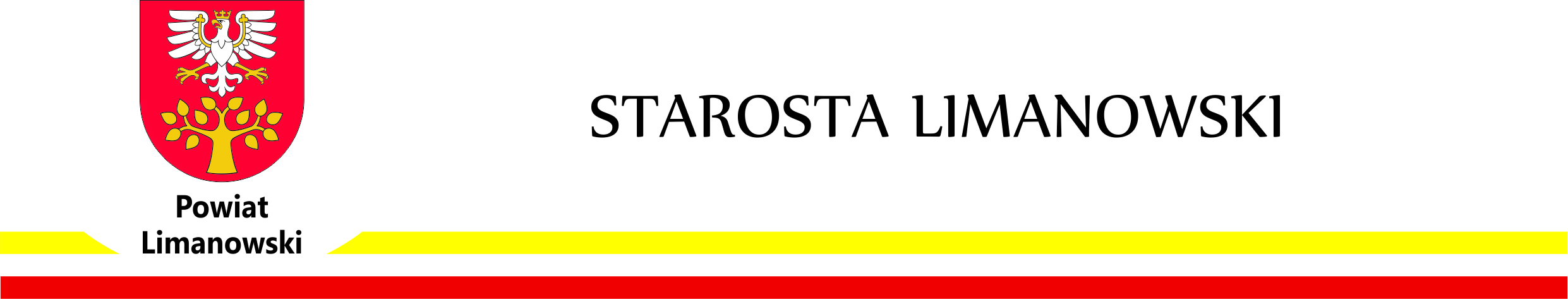 GN.6821.55.2022                                                        Limanowa, 23 marca 2023 r.ZAWIADOMIENIEo wszczęciu postępowania w sprawie ograniczenia sposobu korzystania z nieruchomości 
o nieuregulowanym stanie prawnym.Na podstawie art. 49 i art. 61 § 4 ustawy z dnia 14 czerwca 1960 r. - Kodeks postępowania administracyjnego (t. j. Dz. U. z 2022 r., poz. 2000 ze zm.)STAROSTA LIMANOWSKI WYKONUJĄCY ZADANIA Z ZAKRESU ADMINISTRACJI RZĄDOWEJzawiadamia o wszczęciu postępowania z wniosku Polskiej Spółki Gazownictwa Sp. z o. o. reprezentowanej przez pełnomocnika Pana Rafała Jędrzejka, w sprawie wydania decyzji o ograniczeniu sposobu korzystania z nieruchomości położonej w obrębie Zamieście, gm. Tymbark, stanowiącej działkę ewidencyjną nr 426/4, o powierzchni 0,02 ha, poprzez udzielenie zezwolenia na założenie 
i przeprowadzenie na niej gazociągu średniego ciśnienia PE dn63 PN 0,5 MPa wraz z infrastrukturą towarzyszącą oraz strefą kontrolowaną, w związku z realizacją zadania inwestycyjnego pn. „Budowa sieci gazowej średniego ciśnienia wraz z przyłączami do punktów gazowych dla budynków mieszkalnych jednorodzinnych zlokalizowanych na dz. ew. nr 456, 427, obręb ewidencyjny Zamieście, jednostka ewidencyjna gmina Tymbark”.Zgodnie z art. 114 ust. 3 ustawy z dnia 21 sierpnia 1997 r. o gospodarce nieruchomościami, informacja o zamiarze ograniczenia sposobu korzystania z w/w nieruchomości o nieuregulowanym stanie prawnym, została zamieszczona w dniu 30 grudnia 2022 r., w prasie o zasięgu ogólnopolskim, 
na stronie internetowej i na tablicy ogłoszeń Starostwa Powiatowego w Limanowej oraz na tablicy ogłoszeń Urzędu Gminy Tymbark.W terminie 2 miesięcy od dnia ogłoszenia w/w informacji nie zgłosiły się osoby, którym przysługują prawa rzeczowe do przedmiotowej nieruchomości, co skutkuje wszczęciem niniejszego postępowania.Jednocześnie na podstawie art. 10 Kodeksu postępowania administracyjnego, uprzejmie zawiadamiam, że w terminie 7 dni od daty otrzymania niniejszego zawiadomienia strony mogą zapoznać się z aktami sprawy i całym zebranym materiałem dowodowym. Dokumentacja zostanie udostępniona do wglądu 
w siedzibie Starostwa Powiatowego w Limanowej przy ul. Józefa Marka 9 budynek C II piętro pokój 
nr 224 w godzinach w godzinach od 730 do 1530.Powyższe zawiadomienie podlega wywieszeniu na  stronie internetowej i na tablicy ogłoszeń Starostwa Powiatowego w Limanowej oraz na tablicy ogłoszeń Urzędu Gminy Tymbark.Na podstawie art. 49 Kodeksu postępowania administracyjnego, ogłoszenie o czynnościach administracji publicznej przez obwieszczenie lub w inny zwyczajowo przyjęty w danej miejscowości sposób publicznego ogłoszenia, uważa się za skutecznie doręczone po upływie 14 dni od dnia publicznego ogłoszenia.z up. S T A R O S T Ymgr inż. Łukasz SzydełkoD Y R E K T O R
Wydziału Gospodarowania Nieruchomościami
/podpisano elektronicznie/